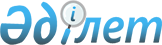 "Мүлікті тәркілеу бөлігінде қылмыстық іс бойынша сот үкімі негізінде не мүлікті мемлекетке беру туралы шешім негізінде тыйым салынған мүлікті өткізу немесе пайдалану қағидаларын бекіту туралы" Қазақстан Республикасы Қаржы министрінің 2015 жылғы 30 наурыздағы № 227 бұйрығына өзгерістер мен толықтыру енгізу туралыҚазақстан Республикасы Премьер-Министрінің орынбасары - Қаржы министрінің 2023 жылғы 28 тамыздағы № 904 бұйрығы. Қазақстан Республикасының Әділет министрлігінде 2023 жылғы 31 тамызда № 33361 болып тіркелді
      БҰЙЫРАМЫН:
      1. "Мүлікті тәркілеу бөлігінде қылмыстық іс бойынша сот үкімі негізінде не мүлікті мемлекетке беру туралы шешім негізінде тыйым салынған мүлікті өткізу немесе пайдалану қағидаларын бекіту туралы" Қазақстан Республикасы Қаржы министрінің 2015 жылғы 30 наурыздағы № 227 бұйрығына (Нормативтік құқықтық актілерді мемлекеттік тіркеу тізілімінде № 10813 болып тіркелген) мынадай өзгерістер мен толықтыру енгізілсін:
      көрсетілген бұйрықпен бекітілген Мүлікті тәркілеу бөлігінде қылмыстық іс бойынша сот үкімі негізінде не мүлікті мемлекетке беру туралы шешім негізінде тыйым салынған мүлікті өткізу немесе пайдалану қағидаларында:
      4 және 5-тармақтар мынадай редакцияда жазылсын:
      "4. Мүлікті одан әрі пайдалану туралы шешімді уәкілетті орган немесе жергілікті атқарушы орган қабылдайды.
      Осы Қағидаларға 1-қосымшада көрсетілген мүлікті қоспағанда, тізілімге енгізілетін мүлік оны сатуға дейін веб-портал арқылы мемлекеттік заңды тұлғаларға, олардың теңгеріміне беру үшін ұсынылуға жатады.
      Мемлекеттік заңды тұлғаларға ұсынғанға дейін уәкілетті орган немесе жергілікті атқарушы орган тізілімге мынадай құжаттардың:
      1) мүліктің құнын бағалау туралы есептің;
      2) жекелеген файлдармен енгізілетін мүліктің әрбір түрі бойынша суреттердің, ал жылжымайтын мүлік пен көлік құралы үшін әртүрлі жағынан түсірілген кемінде бес суреттің электрондық көшірмелерін тізілімге енгізуді қамтамасыз етеді.
      Үлес меншігіндегі мүлікті сатушы сауда-саттыққа шығару алдында нарықтық құны бойынша үлес меншігінің қалған қатысушыларына ұсынады.
      Мұндай қатысушылар сатушы жазбаша ұсынысты жіберген күннен бастап бір ай ішінде жылжымайтын мүлікті, 10 (он) жұмыс күні ішінде өзге мүлікті сатып алу-сату шартына қол қоймаған жағдайда мүліктің осы үлесі сауда-саттыққа шығарылады.
      5. Мүлікті беру және оны мемлекеттік заңды тұлғалар теңгерімінде бекіту экономикалық орындылығы жағдайында жүзеге асырылады.
      Мүлікті мемлекеттік заңды тұлғаларға бекіту кезінде экономикалық орындылығының және оны нысаналы пайдалану мүмкіндігінің негізгі өлшемдері:
      1) Қазақстан Республикасының Бюджет кодексіне сәйкес белгіленген мүліктің тиесілігінің заттай нормалары шегінде мемлекеттік заңды тұлғалардан берілетін мүлікке қажеттілікті айқындау;
      2) мүліктің нысаналы пайдаланылуы және мемлекеттік заңды тұлғаларда өндірістік қажеттіліктің болуы;
      3) қабылданатын мүлікті ұстау және пайдалану бойынша қаржылық қамтамасыз етілуі болып табылады.";
      6-тармақтың екінші бөлігі мынадай редакцияда жазылсын:
      "Өтінішке осы Қағидаға 2-қосымшаға сәйкес нысан бойынша мемлекеттік заңды тұлғалардың теңгерімдеріне беру үшін ұсынылатын мүлік есепте тұрған уәкілетті органның (жергілікті атқарушы органның) атына электрондық құжат айналымының жүйесі арқылы жіберілген тиісті саланың уәкілетті органы (жергілікті атқарушы орган) қорытындысының электронды (сканерленген) көшірмесі қоса беріледі.";
      7-тармақтың 7) тармақшасы мынадай редакцияда жазылсын:
      "7) комиссия оң шешім қабылдаған кезде, 15 (он бес) жұмыс күні ішінде уәкілетті орган немесе жергілікті атқарушы орган:
      мүлікті мемлекеттік заңды тұлғалардың теңгеріміне (мемлекеттік меншіктің бір түрінің шегінде) бекіту туралы;
      "Мемлекеттік заңды тұлғаларға бекітіліп берілген мемлекеттік мүлікті мемлекеттік меншіктің бір түрінен екіншісіне беру қағидаларын бекіту туралы" Қазақстан Республикасы Ұлттық экономика министрінің 2023 жылғы 26 мамырдағы № 85 бұйрығымен бекітілген Мемлекеттік заңды тұлғаларға бекітіліп берілген мемлекеттік мүлікті мемлекеттік меншіктің бір түрінен екіншісіне беру қағидаларында (Нормативтік құқықтық актілерді мемлекеттік тіркеу тізілімінде № 32641 болып тіркелген) (бұдан әрі – № 85 қағида) белгіленген тәртіппен мүлікті мемлекеттік меншіктің бір түрінен екіншісіне беру туралы шешімді қабылдайды.
      № 85 қағидаларда көзделген уәкілетті органның мекенжайына облыс (республикалық маңызы бар қала, астана) әкімінің немесе ол уәкілеттік берген адамның не оны алмастыратын адамның өтінішхаты немесе облыстың (республикалық маңызы бар қаланың, астананың) тиісті жергілікті атқарушы органының мекенжайына уәкілетті органның келісімі көрсетілген мерзімде ұсынылмаған кезде мүлік сауда-саттыққа шығарылады.
      Беруші және қабылдаушы тараптар мүлікті қабылдап алу-беру актісіне уәкілетті орган немесе жергілікті атқарушы орган шешім қабылдаған күннен бастап күнтізбелік 10 (он) күн ішінде қол қояды.
      Қабылдаушы тарап қабылдап алу-беру актісіне белгіленген мерзімдерде қол қоймаған кезде, уәкілетті орган немесе жергілікті атқарушы орган тізіліммен қалыптастырылатын мемлекеттік заңды тұлғаның теңгеріміне берудің және бекітудің күшін жою туралы актіге қол қояды, содан кейін мүлік сауда-саттыққа шығарылады;";
      15-тармақ мынадай редакцияда жазылсын:
      "15. Сатушы мен сауда ұйымы арасында осы Қағидаға 3-қосымшаға сәйкес нысан бойынша комиссиялық тапсырмалар шеңберінде туындайтын қатынастар Қазақстан Республикасының заңнамасына сәйкес реттеледі.";
      30-тармақ мынадай редакцияда жазылсын:
      "30. Аукционға қатысушы ретінде тіркелу үшін қатысушының ЭЦҚ-мен қол қойылған осы Қағидаға 4-қосымшаға сәйкес нысан бойынша мүлікті сату бойынша қатысуға өтінімді тізілімнің веб-порталында тіркеу қажет.";
      69-тармақ мынадай редакцияда жазылсын:
      "69. Пайдалануға жарамды, ең төменгі баға бойынша сатылмаған мүлік әлеуметтік қызметтердің субъектілеріне өтеусіз ұсынылады.
      Әлеуметтік қызметтердің субъектілеріне мүлікті беру осы Қағиданың 7-тармағында белгіленген тәртіппен жүзеге асырылады.";
      көрсетілген Қағидаларға 1-қосымша осы бұйрыққа 1-қосымшаға сәйкес жаңа редакцияда жазылсын;
      көрсетілген Қағидаларға 2-қосымша осы бұйрыққа 2-қосымшаға сәйкес жаңа редакцияда жазылсын;
      көрсетілген Қағидаларға 3-қосымша осы бұйрыққа 3-қосымшаға сәйкес жаңа редакцияда жазылсын;
      осы бұйрыққа 4-қосымшаға сәйкес көрсетілген Қағидаларға 4-қосымшамен толықтырылсын.
      2. Қазақстан Республикасы Қаржы министрлігінің Мемлекеттік мүлік және жекешелендіру комитеті Қазақстан Республикасының заңнамасында белгіленген тәртіппен:
      1) осы бұйрықты Қазақстан Республикасы Әділет министрлігінде мемлекеттік тіркеуді;
      2) осы бұйрықты Қазақстан Республикасы Қаржы министрлігінің интернет-ресурсында орналастыруды;
      3) осы бұйрық Қазақстан Республикасы Әділет министрлігінде мемлекеттік тіркелгеннен кейін он жұмыс күні ішінде осы тармақтың 1) және 2) тармақшаларында көзделген іс-шаралардың орындалуы туралы мәліметтерді Қазақстан Республикасы Қаржы министрлігінің Заң қызметі департаментіне ұсынуды қамтамасыз етсін.
      3. Осы бұйрық алғашқы ресми жарияланған күнінен кейін күнтізбелік он күн өткен соң қолданысқа енгізіледі.
       "КЕЛІСІЛДІ"
      Қазақстан Республикасы
      Әділет министрлігі
       "КЕЛІСІЛДІ"
      Қазақстан Республикасы
      Ұлттық экономика министрлігі Мемлекеттік заңды тұлғаларға веб-портал арқылы олардың теңгеріміне беру үшін ұсынуға жатпайтын мүлік
      1. Бағалы қағаздар.
      2. Жауапкершілігі шектеулі серіктестіктердің жарғылық капиталдарына қатысу үлестері.
      3. Қара және түсті металдардың сынықтары.
      4. Шикі мұнай.
      5. Жануарлар, жануарлардан алынатын шикізат.
      6. Алкоголь өнімдері.
      7. Темекі және темекі өнімдері.
      8. Ұялы телефондар, олардың компоненттері мен керек-жарақтары.
      9. Төлем терминалдары.
      10. Ойын автоматтары.
      11. Ойын жабдықтары мен казино жабдықтары.
      12. Медициналық мақсаттағы көліктен басқа, көлік.
      13. Планшеттер.
      14. Аяқталмаған құрылыс объектілері.
      15. Әкімшілік-кеңсе объектілерін, инфрақұрылым объектілерін қоспағанда, жылжымайтын мүлік.
      16. Кәбіл фрагменттері.
      17. Балық аулау торлары мен құралдары.
      18. Киім заттары.
      19. Аяқ киім.
      20. Барлық түрдегі сағаттар және олардың бөліктері.
      21. Бижутерия.
      22. Декор заттары (суреттер, мүсіншелер, пано, қораптар).
      23. Чемодандар, сөмкелер және оларға ұқсас тауарлар.
      24. Табиғи және жасанды аң терісі және олардан жасалған бұйымдар.
      25. Парфюмерлік және косметикалық өнімдер.
      26. Жем.
      27. Астық.
      28. Минералды шикізат, пайдалы қазбалар.
      29. Агрохимикаттар, пестицидтер.
      30. Азық-түлік тауарлары.
      31. Бөлінген мүлік.
      32. Үлестік меншіктегі мүлік.
      33. "Мемлекеттік мүлік туралы" Қазақстан Республикасы Заңының 210-бабы 1-тармағының 4) тармақшасында көрсетілген негіздеме бойынша келіп түскен мүлік.
      34. Жойылуға жататын мүлік. Мүлікті беру қажеттілігі туралы қорытынды
      Теңгеріміне мүлікті бекіту болжанатын мемлекеттік заңды тұлғаның атауы 
      ____________________________________________________________________.
      Қазақстан Республикасының заңнамасында көзделген мүліктің тиесілілігінің белгіленген нормативтері мен лимиттері шегінде мемлекеттік заңды тұлғалардан берілетін мүлікке қажеттілікті айқындау (автокөлік құралдары мен жылжымайтын мүлік үшін):
      мүліктің атауы __________________________________________________;
      қысқаша сипаттамасы ____________________________________________;
      өлшем бірлігі ___________________________________________________;
      саны __________________________________________________________;
      тиесілілік нормативін бекіту туралы құқықтық актінің түрі, оның нөмірі мен күні 
      ____________________________________________________________________;
      тиесілілік нормативі (саны, ауданы шаршы метрмен, қозғалтқыш көлемі текше 
      сантиметрмен және басқа) ___ _____________________________________;
      бухгалтерлік есеп деректері бойынша нақты саны (саны, алаңы шаршы метрмен, 
      қозғалтқыш көлемі текше сантиметрмен және басқа) _______________;
      мүлікті беру қажеттілігінің негіздемесі ______________________________.
      Мүлікті мақсатты пайдалану және мемлекеттік заңды тұлғаларда өндірістік 
      қажеттіліктің болуы: _________________________________________.
      Қабылданатын мүлікті күтіп-ұстау және пайдалану бойынша қаржылық қамтамасыз 
      етілу: _____________________________________________________.
      Лауазымы (қолы) Тегі, аты, әкесінің аты (бар болға 20___ жылғы "___" __________№ ___ комиссиялық тапсырма
      _____________________________________________ негізінде әрекет ететін 
      (құжаттың атауы)
      ___________________________________________ (бұдан әрі – Тапсырыс беруші) 
      (Тапсырыс берушінің атауы)
      атынан ____________________________________________________ бір тараптан 
                  (лауазымы, тегі, аты, әкісінің аты (бар болған жағдайда)
      және ___________________________________________________ негізінде әрекет 
                              (құжаттың атауы)
      ететін __________________________________________ (бұдан әрі – Өнім беруші) 
                        (Өнім берушінің атауы)
      атынан _________________________________________________ екінші тараптан 
                  (лауазымы, тегі, аты, әкісінің аты (бар болған жағдайда)
      Көрсетілетін қызметтерді мемлекеттік сатып алу туралы 20 ___ жылғы 
      "___" ____________ №____ шартқа (бұдан әрі – Шарт) сәйкес Тапсырыс беруші 
      Шарт бойынша қызметтер көрсету шеңберінде Өнім берушіге 
      ____________________________________________________ сатуды тапсырады. 
                        (мүліктің атауы)
      "Мүліктің өлшемдері (түрлері, саны, сәйкестендіру нөмірлері (бар болса), 
      бірлігінің құны)": _____________________________________________________
      ____________________________________________________________________.
      Мүліктің жалпы құны:______ ________(_______________________) теңге.
      Өнім беруші:
      3 (үш) жұмыс күні ішінде _________(_______________________) теңге сомасында осы тапсырманы орындаудың ақшалай қамтамасыз етілуін төлеуге немесе банк кепілдігін ұсынуға;
      мүлікті қабылдап алу-беру актісі бойынша қабылдауға;
      шартта және осы комиссиялық тапсырмада көрсетілген қызметтерді қабылдап алу-беру актісіне қол қойылғаннан кейін 3 (үш) жұмыс күн ішінде көрсетуге кірісуге;
      қабылдаған мүлікті өткізу жөнінде барлық қажетті шараларды қолдануға;
      қабылдап алу-беру актісіне қол қойылғаннан кейін 3 (үш) ай өткен соң Тапсырыс берушімен бірлесіп, өткізілген мүлікті салыстырып тексеру жүргізуге және салыстырып тексеру актісіне қол қоюға, ал өткізілмеген мүлік болған жағдайда, қабылдап алу-беру актісіне мүліктің құнын төмендетуді көздейтін толықтыруға қол қоюға;
      қабылдап алу-беру актісіне қол қойылғаннан кейін 3 (үш) ай өткен соң өткізілген мүліктің құнын аударуға;
      өткізілмеген мүлік болған жағдайда, қабылдап алу-беру актісіне толықтыруға қол қойғаннан кейін 3 (үш) ай өткен соң қалған мүлікті нақты өткізілуіне қарамастан, оның құнын аударуға;
      берілген мүлікті қарап тексеру үшін Тапсырыс берушіге еркін қол жеткізуді қамтамасыз етуге;
      өткізілген мүліктің құнын мынадай деректемелер бойынша аударуға:
      _____________________________________________________________________
      _____________________________________________________________________;
      Жұмыс нәтижелері бойынша Тапсырыс берушіге есеп (3 данада) беруге міндеттенеді.
      Тапсырыс беруші:
      мүлікті қабылдап алу-беру актісі бойынша беруге;
      қабылдап алу-беру актісіне қол қойылғаннан кейін 3 (үш) ай өткен соң Өнім берушімен бірлесіп, өткізілген мүлікті салыстырып тексеру жүргізуге және салыстырып тексеру актісіне қол қоюға, ал өткізілмеген мүлік болған жағдайда, қабылдап алу-беру актісіне мүліктің құнын төмендетуді көздейтін толықтыруға қол қоюға;
      қабылдап алу-беру актісіне қол қойылғаннан кейін 3 (үш) ай өткен соң өткізілмеген мүліктің құнын 50 % (елу пайызға) төмендетуді қамтамасыз етуге міндеттенеді.
      Өнім берушінің қызметтеріне ақы төлеу Шартқа сәйкес жүргізіледі. Мүлікті сату бойынша ___________________________ қатысуға  ӨТІНІМ  (аукцион әдісі көрсетіледі)
      1. Мүліктің сатылуы туралы жарияланған хабарламаны қарап және Қазақстан Республикасы Қаржы министрінің 2015 жылғы 30 наурыздағы № 227 бұйрығымен бекітілген (Нормативтік құқықтық актілерді мемлекеттік тіркеу тізілімінде № 10813 болып тіркелген) Мүлікті тәркілеу бөлігінде қылмыстық іс бойынша сот үкімі негізінде не мүлікті мемлекетке беру туралы шешім негізінде тыйым салынған мүлікті өткізу немесе пайдалану қағидасымен танысып, _________________________________ (жеке тұлғаның Т.А.Ә. немесе заңды тұлғаның атауы және заңды тұлғаның басшысының немесе заңды тұлғаның сенімхат негізінде әрекет ететін өкілінің Т.А.Ә.) ___________ 20 ___ жылғы "___" _______ ____________ мына мекенжай бойынша ________________________ болатын аукционға қатысуға ниет білдіреді.
      2. Мен (біз) сауда-саттыққа қатысу үшін мүлік бойынша сауда-саттық нәтижелері айқындалғанға дейін тізілімнің веб-порталы бұғаттайтын кепілдік жарнаны енгіздім(дік):
      3. Қатысушыға қойылатын талаптарға мен (біз) сәйкес емес екенім (-із) анықталған кезде, мен (біз) аукционға қатысу құқығынан айырылатыныммен (айырылатынымызбен), электрондық аукцион нәтижелерінің хаттамасы және мен (біз) қол қойған сатып алу-сату шарты жарамсыз деп танылатынымен келісемін(-з).
      4. Мені (бізді) аукцион жеңімпаз(-дар)ы деп танылған кезде, өзім(-ізг)е электрондық аукцион нәтижелерінің хаттамасына өткізілген күні қол қоюды және сауда-саттық өткізілген күннен бастап күнтізбелік 10 (он) күн ішінде сатып алу-сату шартына қол қоюды міндетім(-ізг)е аламын(-з).
      5. Мынадай:
      1) сауда-саттық өткізілетін күні оның нәтижелері туралы хаттамаға қол қоймаған;
      2) белгіленген мерзімдерде сатып алу-сату шартына қол қоймаған;
      3) сатып алу-сату шарты бойынша міндеттемелерді орындамаған немесе тиісінше орындамаған кезде, мен (біз) енгізген кепілдік жарнаның сомасы қайтарылмайтынына және сатушыда қалатынына келісемін(з).
      6. Осы өтінім электрондық аукцион нәтижелерінің хаттамасымен бірге сатып алу-сату шарты жасалғанға дейін қолданылатын шарттың күшіне ие.
      7. Өзім(із) туралы мынадай:
      Заңды тұлғалар үшін:
      Атауы ____________________________________________________
      БСН ______________________________________________________
      Басшының Т.А.Ә.____________________________________________
      Мекенжайы: ________________________________________________
      Телефон (факс) нөмірі: ______________________________________
      Кепілдік жарнасын қайтару үшін банк деректемелері:
      ЖСК ______________________________________________________
      БСК ______________________________________________________
      Банктің атауы ________________________________________________
      Кбе ______________________________________________________
      Кепілдік жарнасын төлеген тұлғаның ЖСН/БСН: _
      Жеке тұлға үшін:
      Т.А.Ә.____________________________________________________
      ЖСН ___________________________________________________
      Паспорт деректері ___________________________________________
      Мекенжайы: _______________________________________________
      Телефон (факс) нөмірі: ________________________________________
      Кепілдік жарнасын қайтару үшін банк деректемелері:
      ЖСК ____________________________________________________
      БСК _______________________________________________________
      Банктің атауы ________________________________________________
      Кбе ______________________________________________________
      Кепілдік жарнасын төлеген тұлғаның ЖСН/БСН:
      ____________ 20 __ жылғы "___" _______
      Мемлекеттік мүлік тізілімінің веб-порталы 20__ жылғы "___" ______ _____ сағат ___ минутта қабылдады.
      Қатысушының аукцион нөмірі ______________
      Аббревиатураларды таратып жазу:
      Т.А.Ә. – тегі, аты, әкесінің аты (бар болған жағдайда);
      БСН – бизнес-сәйкестендіру нөмірі;
      ЖСК – жеке сәйкестендіру коды;
      БСК – банктік сәйкестендіру коды;
      Кбе – бенефициар коды;
      ЖСН – жеке сәйкестендіру нөмірі.
					© 2012. Қазақстан Республикасы Әділет министрлігінің «Қазақстан Республикасының Заңнама және құқықтық ақпарат институты» ШЖҚ РМК
				
      Қазақстан Республикасы Премьер-Министрінің орынбасары - Қаржы министрі 

Е. Жамаубаев
Қазақстан Республикасы
Премьер-Министрінің
орынбасары - Қаржы министрі
2023 жылғы 28 тамыздағы
№ 904 бұйрығына
1-қосымшаМүлікті тәркілеу бөлігінде 
қылмыстық іс бойынша сот 
үкімі негізінде не мүлікті 
мемлекетке беру туралы шешім 
негізінде тыйым салынған 
мүлікті өткізу немесе 
пайдалану қағидасына
1-қосымшаҚазақстан Республикасы
Премьер-Министрінің
орынбасары - Қаржы министрі
2023 жылғы 28 тамыздағы
№ 904 бұйрығына
2-қосымшаМүлікті тәркілеу бөлігінде 
қылмыстық іс бойынша сот 
үкімі негізінде не мүлікті 
мемлекетке беру туралы шешім 
негізінде тыйым салынған 
мүлікті өткізу немесе 
пайдалану қағидасына
2-қосымшаНысанҚазақстан Республикасы
Премьер-Министрінің
орынбасары - Қаржы министрі
2023 жылғы 28 тамыздағы
№ 904 бұйрығына
3-қосымшаМүлікті тәркілеу бөлігінде 
қылмыстық іс бойынша сот 
үкімі негізінде не мүлікті 
мемлекетке беру туралы шешім 
негізінде тыйым салынған 
мүлікті өткізу немесе 
пайдалану қағидасына
3-қосымшаНысан 
Тапсырыс беруші:
____________________________
____________________________
____________________________
Өнім беруші:
____________________________
____________________________
____________________________Қазақстан Республикасы
Премьер-Министрінің
орынбасары - Қаржы министрі
2023 жылғы 28 тамыздағы
№ 904 бұйрығына
4-қосымшаМүлікті тәркілеу бөлігінде 
қылмыстық іс бойынша сот 
үкімі негізінде не мүлікті 
мемлекетке беру туралы шешім 
негізінде тыйым салынған 
мүлікті өткізу немесе 
пайдалану қағидасына
4-қосымшаНысан
№
Мүліктің атауы
Мүлік үшін кепілдік жарнаның сомасы, теңге
Жиыны(қолы) (жеке тұлғаның Т.А.Ә.
немесе заңды тұлғаның атауы
және заңды тұлғаның 
басшысының немесе заңды 
тұлғаның сенімхат
негізінде әрекет ететін өкілінің 
Т.А.Ә.)